7 марта 2017 года отметила свой 95-й день рождения Потякова Мария Семеновна, самая пожилая жительница деревни Забугоровка Зеленорощинского сельского поселения. Свой юбилей она отметила в кругу семьи. Поддержать её в этот радостный день приехали глава Зеленорощинского СП Д.М Хикматов, заместитель руководителя исполкома сельского поселения С.А Новикова, которые вручили продуктовый набор и денежное вознаграждение от Совета ветеранов, а так же передали поздравительное письмо от главы Бугульминского муниципального района Линара Закирова со словами благодарности за стойкость духа и жизнерадостность, с пожеланиями крепкого здоровья, благополучия и долгих лет жизни.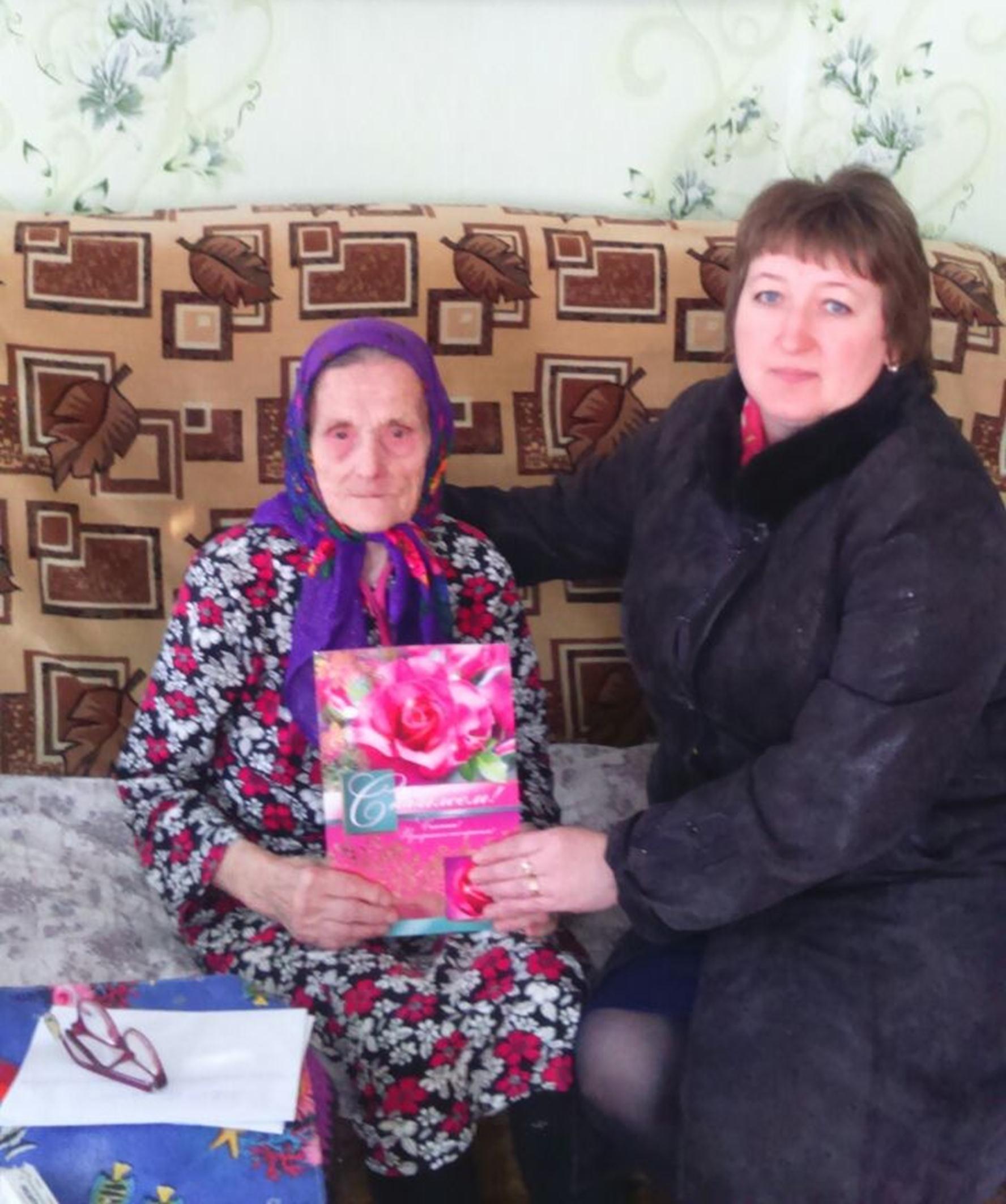 